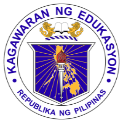 	GRADES 1 to 12	DAILY LESSON LOGSchool:Grade Level:III	GRADES 1 to 12	DAILY LESSON LOGTeacher:File created by Sir JHUN CARANDANGLearning Area:ENGLISH	GRADES 1 to 12	DAILY LESSON LOGTeaching Dates and Time:MARCH 9 – 13, 2020 (WEEK 8)Quarter:4TH QUARTERMONDAYTUESDAYWEDNESDAYTHURSDAYFRIDAYI OBJECTIVESContent StandardDeveloping Reading and WritingDeveloping Reading and WritingDeveloping Reading and WritingDeveloping Reading and WritingDeveloping Reading and WritingPerformance StandardOral LanguageGrammar AwarenessReading ComprehensionsSpellingLearning• Appreciate the hospitality of  Filipinos. Use frequently occurring prepositions.EN3G –Ivg -7 Interpret a pictographEN3RC – Ive –g -1.2  Read and spell words with inflectional endings Use the capitalization rules at the word and sentence level .EN3S – Ivg –i-2.5II CONTENTStory : Putong : Marinduque’s HospitalityPrepositionsInterpreting PictographInflectional Endings Using the capitalization rules at the word and sentence levelIII. LEARNING RESOURCESA. References1. Teacher’s Guide Pages67 - 7867 - 7867 - 7867 - 7867 - 782. Learner’s Materials pages344 - 351344 - 351344 - 351344 - 351344 - 3513. Text book pages4. Additional Materials from Learning ResourcesB. Other Learning ResourcesPictures of a flowers, bouquet, crown and seats for king and queenPictures of glass on the table, visitors out side the roomPictures , chart , Sample pictographPictures , chart Pictures , chart , Copy of the Capita-lization RulesIV. PROCEDURESA. Reviewing previous lesson or presenting the new lessonShow pictures of a flowers, bouquet, crown. Talked about it to unlock the words.Present pictures of the phrases. Refer to TG p. 73Allow some pupils to share their assignments to the class. Allow some pupils to share their assignments to the class. Checking of assignmentsB. Establishing a purpose for the lessonAsk: What do you do when you have guests at home?Talk about each pictures by asking questions. Refer to TG p. 73Show the sample pictograph.Post the „Love Letter for Angels‟ on the board with theunderlined words.Present sets of examples to show when capitalization is done.C. Presenting Examples/instances of new lessonAsk: How do Marinduqueños treat their visitors or guests in their homes?Let them read the phrases.Let them study the pictograph.Allow pupils to read the underlined words.Let them read the words. D. Discussing new concepts and practicing new skills #1Read aloud the passage “Putong: Marinduque's Hospitality”Introduce prepositionsSay: This is a pictograph.Ask them to write those words in cardsDiscuss the capitalization rules.E.  Discussing new concepts and practicing new skills #2Talk about the selectionby asking discussion questions on TG. p. 68Discuss the meanings of the different prepositions of place.Ask:  What do you see on a pictograph? DiscussDiscuss words with inflectionalendings. Refer in LM p. 349-350Ask : What are these words?Say: We write in capital letter the first letter of names.F. Developing mastery(Leads to Formative Assessment)Group Activity:Refer to LM. Page 344Group Activity: Let each group do LM Activity 327Group Activity: Let each group do LM Activity  329Let the pupils work in groups and let them classify the words in cards whether they are plural or singular. Refer to TG p. 76Group Activity:  Writing a simple sentence using capitalization.G. Finding Practical applications of concepts and skillsAsk: What do you do whenever you have guests at home?Give each group enough time to present their output.Give each group enough time to present their output.Give each group enough time to present their output.Give each group enough time to present their output.H. Making generalizations and abstractions about the lessonHow do Filipino  treat  visitors or guests in their homes?What are prepositions of place?What is pictograph?What are words with inflectional endings? When do we capitalize? I. Evaluating LearningLet the pupils  answer the question written on the board.Let the pupils do Activity 328 p. 347Let the pupils do Activity 330 p. 349 on LMLet the pupils answer the question written on the board.Let the pupils answer the question written on the board.J. Additional activities for application or remediationBring pictures of a Filipino  that shows  hospitality .Cut pictures showinprepositions. Paste them on your notebook.Draw a sample of pictograph on a bond paper. Write at least five words with  inflectional endings. Use them in a sentence.No assignmentOriginal File Submitted and Formatted by DepEd Club Member - visit depedclub.com for moreV. REMARKSVI. REFLECTIONA. No. of learners who earned 80% on the formative assessmentB. No. of Learners who require additional activities for remediationC. Did the remedial lessons work? No. of learners who have caught up with the lesson.D. No. of learners who continue to require remediationE. Which of my teaching strategies worked well? Why did these work?F. What difficulties did I encounter which my principal or supervisor can help me solve?G. What innovation or localized materials did I use/discover which I wish to share with other teachers?